NEWTONOVI ZAKONINEWTONOVI ZAKONINEWTONOVI ZAKONI1. Newtonov zakonČe je rezultanta sil, ki delujejo na telo enaka nič, telo miruje ali se giblje premo enakomerno.Če je rezultanta sil, ki delujejo na telo enaka nič, telo miruje ali se giblje premo enakomerno.2. Newtonov zakon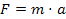 3. Newtonov zakonAkcija - reakcijaAkcija - reakcijaSila teže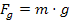 g = gravitacijski pospešekSILE PRI KROŽENJUSILE PRI KROŽENJUSILE PRI KROŽENJURadialna sila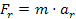 ag = radialni pospešekRadialna sila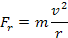 Radialna sila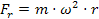 ω =  kotna hitrost [rad/s]Radialni pospešek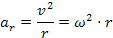 ω =  kotna hitrost [rad/s]GRAVITACIJAGRAVITACIJAGRAVITACIJAGravitacijska konstanta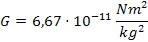 Gravitacijska sila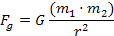 Upoštevamo maso obeh teles in razdaljo med njima – r.Spreminjanje  težnega pospeška z višino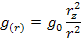 g0 = težni pospešek na     tleh (9,81 m/s2)rz = polmer Zemlje (6.371 km)r = rz + hTežni pospešek na površju zemlje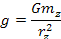 Indeks z pomeni Zemljo.Sila teže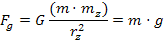 Indeks z pomeni Zemljo.1. Keplerjev zakonTirnica planeta je elipsa s Soncem v gorišču.Tirnica planeta je elipsa s Soncem v gorišču.2. Keplerjev zakonBližje je planet soncu hitreje se giblje.Bližje je planet soncu hitreje se giblje.3. Keplerjev zakon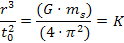 K = konstantaVZGONVZGONVZGONSila vzgona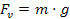 Sila vzgona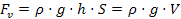 STISLJIVOST TEKOČINSTISLJIVOST TEKOČINSTISLJIVOST TEKOČINformula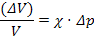 χ = stisljivostni modul (voda = 2,2)HOOKOV ZAKONHOOKOV ZAKONHOOKOV ZAKONSorazmerja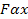 x = raztezekS = velikost prepreza žicel = dolžinaSorazmerja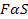 x = raztezekS = velikost prepreza žicel = dolžinaSorazmerja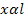 x = raztezekS = velikost prepreza žicel = dolžinaRaztezek vzmeti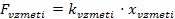 k = koeficientRaztezek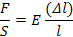 E = prožnostni modul [Pa]TLAKTLAKTLAKTlak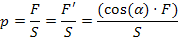 Hidrostatični tlak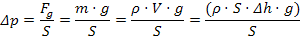 Hidrostatični tlak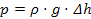 Hidrostatični tlak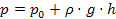 SILE IN POSPEŠKI NA KLANCUSILE IN POSPEŠKI NA KLANCUSILE IN POSPEŠKI NA KLANCUDinamična komponenta sile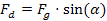 Je komponenta sile teže, vzporedna z podlago.Statična  komponenta sile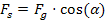 Je komponenta sile teže, pravokotna na podlago.Pospešek telesa na klancu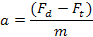 SILE IN NAVORISILE IN NAVORISILE IN NAVORISila trenja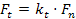 k = koeficient trenja/lepenjaSila lepenja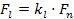 k = koeficient trenja/lepenjaNavori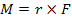 Navori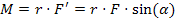 Težišče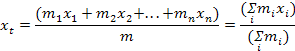 ENAKOMERNO KROŽENJEENAKOMERNO KROŽENJEENAKOMERNO KROŽENJEKot v radianih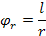 l = dolžina loka, ki ga na krožnici oklepata kraka kota.Pretvorba stopinje - radiani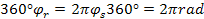 φr = kot v radianihφs = kot v stopinjahPot pri kroženju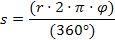 Če je kot izražen v stopinjah.ENAKOMERNO KROŽENJEENAKOMERNO KROŽENJEENAKOMERNO KROŽENJEPot pri kroženju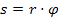 Če je kot izražen v stopinjah.Frekvenca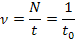 N = število obhodovt0 = obhodni čas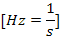 Obodna hitrost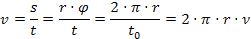 Kotna hitrost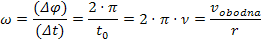 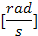 Radialni pospešek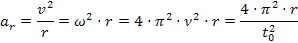 ENAKOMERNO POSPEŠENO KROŽENJEENAKOMERNO POSPEŠENO KROŽENJEENAKOMERNO POSPEŠENO KROŽENJETangencialni pospešek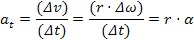 Kotni pospešek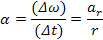 